Antigua and BarbudaAntigua and BarbudaAntigua and BarbudaAntigua and BarbudaAugust 2027August 2027August 2027August 2027MondayTuesdayWednesdayThursdayFridaySaturdaySunday1J’Ouvert Morning2345678Last Lap910111213141516171819202122232425262728293031NOTES: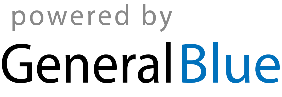 